Arbeitsplan     NMS KematenVor-/Nachname: ______________________ Klasse: ___(Schüler/in)Freiwillig für Fleißige …Überprüft und besprochen mit einem Erziehungsberechtigten: Kontrollieren Sie bitte nur auf Vollständigkeit und nicht auf Richtigkeit!!!Datum: __________________Unterschrift des Erziehungsberechtigten: _______________________________________________				Lösungszettel: Das SkelettDas Skelett Arbeitsaufgabe: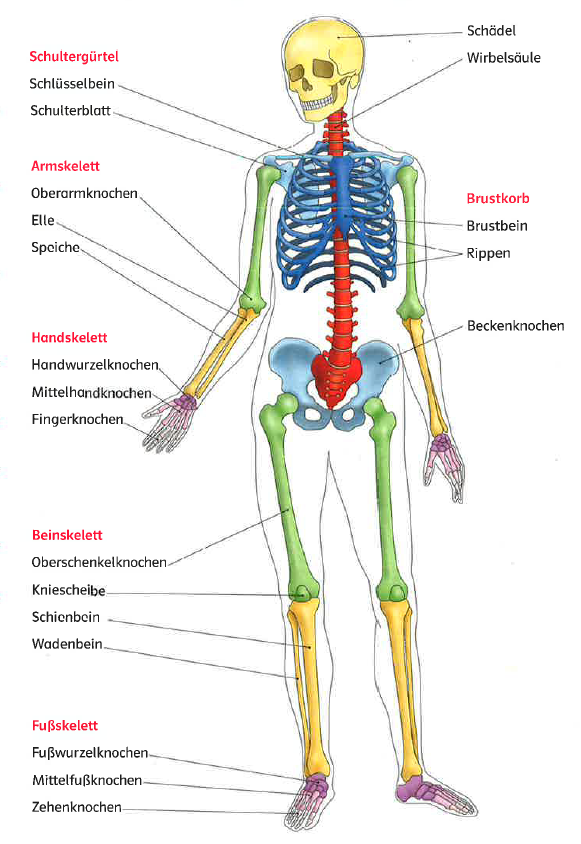 Quelle: Ausschnitt aus dem Biologiebuch (Begegnung mit der Natur 1)Löse den untenstehenden Lückentext.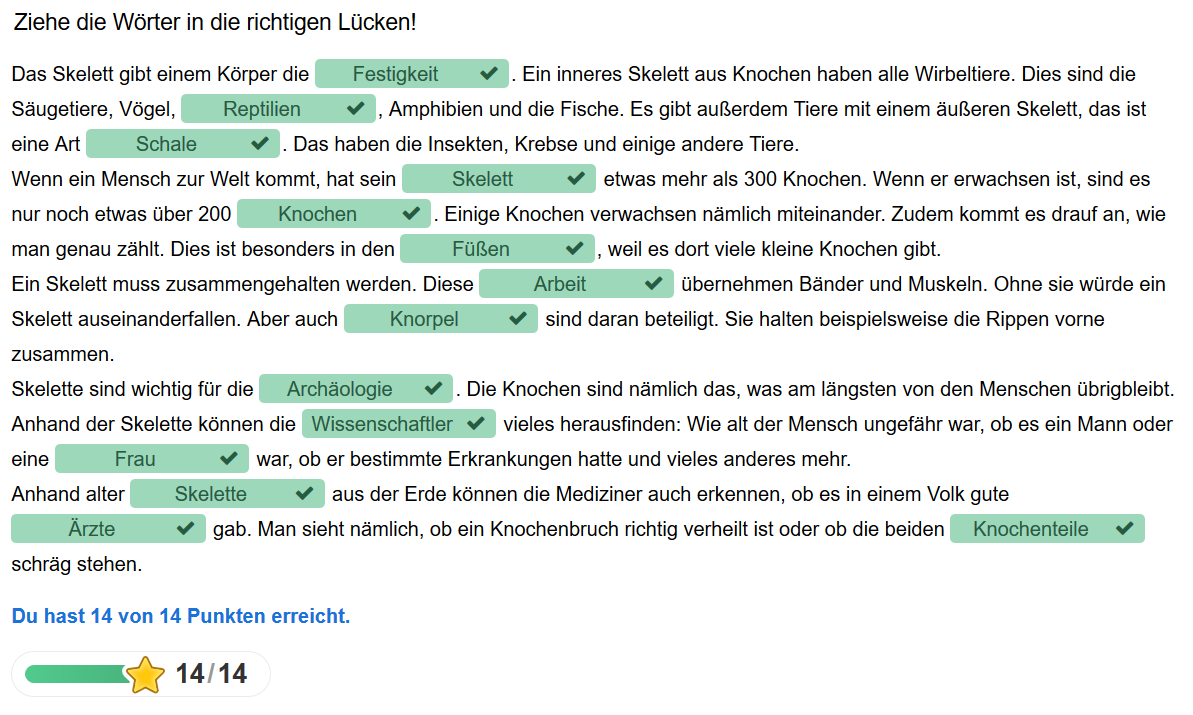 Beantworte die Fragen in ganzen Sätzen.Wozu haben wir ein Skelett? Wozu haben wir ein Skelett? Das Skelett hält den Körper aufrecht und stabil, so wie eine Zeltstange ein Zelt hält.  Haben alle Tiere ein Skelett? Nein, viele Tiere haben kein Skelett- z.B. der Regenwurm. Ist das Skelett bei Tieren immer im Inneren des Körpers? Wenn nicht, dann gib ein Beispiel. Viele Tiere haben ein Außenskelett- z.B. Insekten. Warum haben wir über unser ganzes Leben hinweg nicht immer gleich viele Knochen? Weil manche Knochen im Laufe unseres Lebens zusammenwachsen, wie z.B. die Schädelknochen. 			Arbeitsblatt HundArbeitsblatt Hund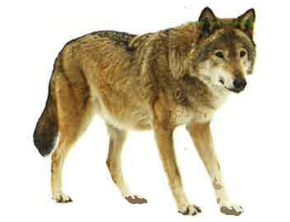 Von welchem Tier stammen Hunde ab?Die Vorfahren der Hunde leben und jagen im Rudel. Welchen Vorteil bringt ihnen das bei der Jagd? Beschreibe wie Hunde und deren Vorfahren ihre Beute jagen. Wie nennt man diese Art der Jagd?Wodurch haben sich so viele unterschiedliche Hunderassen mit verschiedenen Spezialisierungen entwickeln können? Wodurch können manche Hunde so gut andere Tiere, Drogen, oder Menschen aufspüren? Welpen (junge Hunde) sind sogenannte Nesthocker. Was bedeutet das?Lese dir den Text auf Seite 59 unten durch und beantworte die Frage: Warum hechelt ein Hund? 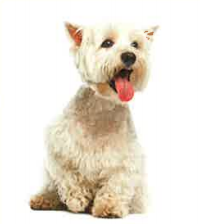 				Für die FleißigenWelche Tiere kennst du noch, deren Nachkommen Nesthocker sind? Nenne drei!Jetzt weißt du schon, dass man ein Raubtier an den Zähnen erkennen kann. Sieh dir das unten abgebildete Gebiss genau an. Kann es das Gebiss eines Raubtieres sein? Überlege und begründe! 
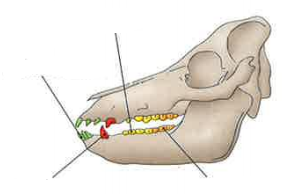 Welche von diesen Tieren sind Raubtiere? Unterstreiche die 5 richtigen Tiere! 
Aufpassen: Nicht jeder Räuber ist gleichzeitig ein Raubtier. Überlege nochmal genau, was ein Raubtier ist. Hund          Eichhörnchen          Luchs            RingelnatterAdler          Heuschrecke            Wolf             HirschFuchs         Hauskatze	            Hamster       Schildkröte Tipp: Falls du dir nicht sicher bist, kannst du im Internet nach Bildern der Gebisse suchen!Fach: Biologie Der HundSchulwoche: __34__27.04. – 03.05.2020Aufgabenstellung:Arbeitsmaterial (drücke STRG und klicke auf den Link)Erledigt am:Den Arbeitszettel das Skelett mit Hilfe des Lösungszettel korrigieren.Lösungszettel Das SkelettArbeitsbuch Seite 54 – 59 Thema Raubtiere genau lesen.Arbeitsbuch Die Fragen von dem Arbeitsblatt der Hund beantworten. Den Zettel bitte ins Heft einkleben. Arbeitsblatt HundDie Fragen zum Arbeitsblatt Raubtiergebiss beantworten. Den Arbeitszettel bitte einkleben.Arbeitsblatt RaubtiergebissAufgabenstellung:Link:Erledigt am:Klebe Bilder von Hunden ein oder zeichne einen Hund. Falls du einen Hund hast schreibe ein paar Zeilen über deinen Hund.Arbeitszettel Zusatzmaterial Der Hund beantworten.Internet